Northern Golden Retriever AssociationPRESENTS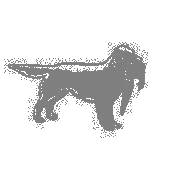 All You Need To Know About Showing AndGetting The Best Out Of Your DogIn The MorningDefinite "No no's" for dog showsIn The AfternoonHands On TrainingFollowed by Questions and AnswersWith Sharon Pinkerton –  Bareve DATE: SUNDAY 15 SEPTEMBER 2024START TIME 9-30FINISH 4-30ATMuskham Rural Community CentreNelson Lane North Muskham NewarkNG23 6HLFull Day INCLUDING LUNCH£45 MEMBERS£50 Non-Members£15 Spectators.PLEASE BOOK BY EMAIL TO LINDA BESTby the 30 AUGUST 2024 lindabst @yahoo. co. uk Phone 07792553035Please Book Early As Places Limited